Program Framtidens skadeplats 5/2 2019 08.00-08.30	Mingel och registrering.08.30-09.45 	Linköpings Universitets prorektor Roger Klinth öppnar konferensen. Information från Sofie Pilemalm, CARER, och Rickard Lundin, KMC.Marcos Borges, professor i datavetenskap vid Federal University of Rio de Janeiro, och president för ISCRAM, International Conference of Information Systems in Crisis Management: Planering av akut räddningsverksamhet och hur improvisation och intuition bland räddningsarbetarna kan stödjas.09.45-10.15 	Kaffepaus i övningshallen Rom. Efter pausen sker parallella sessioner. Välj det spår du tycker är mest intressant eller gå mellan flera.12.00-13.15 	Lunch med demonstrationer och utställning.15.45-16.00 	Gemensam avslutningUtställning – Utställare under dagen: KMC, SafeGuard, Polisen/NFC, Eria, SafeLand, VTI (körsimulator för utryckningskörning), VR-miljö för träning av skadeplatsarbete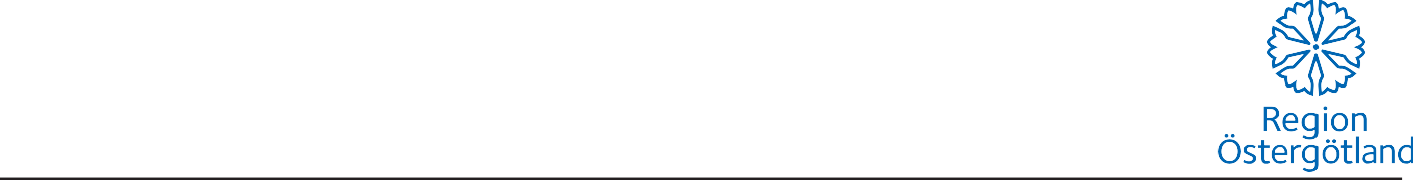 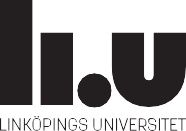 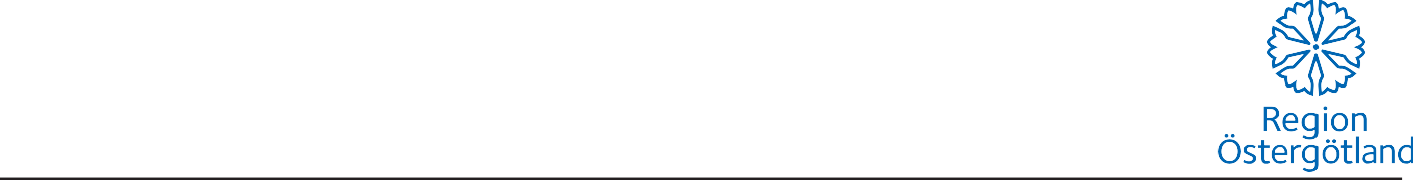 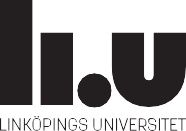 Session 1Session 1Session 1Tema SamhälleTema LärandeTema TeknikCivil-Militär Samverkan – Hur ser läget ut idag?Eva Bengtsson och Jenny Pettersson: Civil-Militär Samverkan – Hur ser läget ut idag?Utvärdering och lärande vid samverkansövningar Peter Berggren: Att utvärdera stora samverkansövningarRebecca Stenberg: Det går inte att utvärdera äpplen med päron – erfarenheter från sjöräddningsövningar i samverkanAnn Jacobsson: Blåljusstudenter i samverkan, region norrNya fordon: Drönare, obemannade fordon och nästa generations räddningsfordonFredrik Gustafsson: Drönarburna sensorer för eftersökAnders Lindström och Birgitta Thorslund: Självkörande fordon, EU-projektet BRAVE och möjligheter med co-simuleringWINGUARDSession 2Session 2Session 2Tema SamhälleTema LärandeTema TeknikErfarenheter från aktuell polisforskningStefan Holgersson: Förändringar och uppkomst av skadeplatser – studier av polisarbete och näthatKayvan Yousefi Mojir: Informationssystemutveckling för tvärsektoriella samverkansformer i det svenska räddningssystemet – en fallstudie av semiprofessionellaBlåljUSPresentation av projektet ”Blåljus i Utbildnings-Samverkan”AI och skadeplatsen – om fördelar och risker med artificiell intelligensMichael Felsberg: AI and Robot Vision for Disaster ReliefSession 3Session 3Session 3Tema SamhälleTema LärandeAllmänCivila insatspersoner och förstärkta medmänniskorLeif Jonsson Södertörns brandförsvarsförbund: Civila insatspersoner i Hölö, film om en övningRebecca Stenberg CARER: Kunskapsnätverk om att utveckla och arbeta med frivilligaSofie Pilemalm CARER: Att förhindra och hantera händelser i socio-ekonomiskt utsatta områden: civil insatsperson i förortCarl-Oskar Jonson och Maria Murphy: Att digitalisera frivilligheten i spåren av skogsbrändernaÖppna workshops för Blåljus-gemensamma utbildnings-modulerFramtidens ideala blåljussamverkanDoktorander inom CARER presenterar aktuell forskningElina Ramsell: App för frivilliga (civila insatspersoner och semi-professionella) – vilka funktioner är viktiga att ha med? Niki Matinrad: Emergency calls prediction: A forecast with real-time factors                                                                                Session 4                                                                                Session 4                                                                                Session 4Tema SamhälleTema LärandeTema TeknikEfterforskning av försvunna personerAnders Leicht, Polisen: Efterforskning av försvunna personerMaria Wolmesjö, Borås Högskola: Beredskap för efterforskning efter försvunna personer med demensRebecca Stenberg CARER: Forskning om efterforskning i Sverige – Vad som är på gång.Öppna workshops för Blåljus-gemensamma utbildnings-modulerFramtidens utvärdering: Hur?Teknik och innovation på skadeplatsen: Från gammalt till nyttBjörn Lidestam, Erik Prytz och Zandra Åkerstedt: Akutvård under ambulansfärd – Naturalistiska data från simulerade typsituationer vid körning på testbanaBirgitta Thorslund och Anders Lindström: Blåljussimulator för varningsmeddelanden vid 5G samt möjligheter med simulatorbaserad förarträning i små körsimulatorerTanja Ståhle: Kan man locka håret på en borrmaskin?